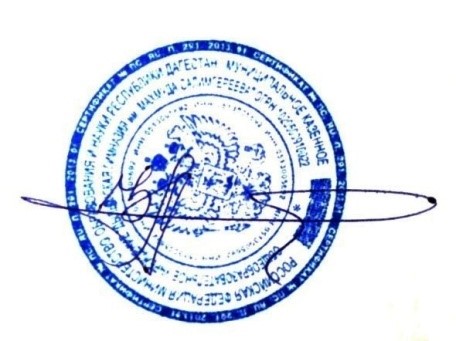 Утверждаю:Директор МКОУ ДГТемирбулатова З.С.___________________Планвнутришкольного контроля ВР на 2020-2021 г.№Объект контроляСодержание и цели контроляФорма контроляОтветственныйисполнительРезультат контроляАВГУСТАВГУСТАВГУСТАВГУСТАВГУСТАВГУСТ1Проверка программ и плановВР классных руководителейСодержание планов: соответствие содержания возрастным особенностям учащихся, актуальность решаемых задач, умениеклассного руководителя анализировать работу с классомАнализ и утверждение планов и программ по ВРЗаместитель директора               по ВРСправка 2Проверка программ дополнительного образованияСодержание программ, соответствие положению о программе дополнительного образования.Программа дополнительного образованияЗаместитель директора               по ВРСправкаСЕНТЯБРЬСЕНТЯБРЬСЕНТЯБРЬСЕНТЯБРЬСЕНТЯБРЬСЕНТЯБРЬ1Организация дежурства на 1 полугодие 2020 -2021 учебного годаОценка организации -повышение качества дежурстваЗаместитель директора               по ВРСоставление графика дежурства2Организация работы классных руководителей по проведению классных часовОформление документации.Заполнение расписания классных часовЗаместитель директора               по ВРРасписание классных часов на 2020-2021 учебный год3Работа школьных кружков и секцийКомплектование и организация работы школьных кружков и секций.  Изучение состояния занятости учащихся во внеурочное время.Привлечение в кружки  и секции  детей из группы риска.Анализ документации,посещение занятий,собеседование с учащимисяЗаместитель директора               по ВРОтчет о занятости  обучающихся в кружках и секциях4Обучающиеся с 1 по 11 классыСоставление социального паспорта школы.Социальный педагогСоставление соц. паспорта5Учителя и учащиесяОрганизация дежурства учащихся по школе.НаблюдениеЗаместитель директора               по ВРШМОкл. руки 1-11кл6Работа с проблемными учащимисяПервичный анализ на основе сбора информации.Обзорный: собеседование, наблюдениеШМОкл. руки 1-11кл7Класруки 1-4 классовРабота классных руководителей по предупреждению ДТП.Содержание, форма, результативность работы по предупреждению детского дорожно- транспортного травматизма.Наблюдение. СобеседованиеСправка8Организация физкультурно-массовой работы и работы по пропаганде ЗОЖЭффективность формирования мотивации ЗОЖ средствами физической культуры и спортаНаблюдение. Просмотр планов работыСправка9Классные руководители 1 – 11 классовПодготовка, проведение и анализ классных часов.– посещение классных часов;– беседы с обучающимисяСправкаОКТЯБРЬОКТЯБРЬОКТЯБРЬОКТЯБРЬОКТЯБРЬОКТЯБРЬ1Ведение журналов работы кружков за сентябрь.своевременность заполнения страниц журнала: запись тем занятий, отметка отсутствующихпроверка журналовЗаместитель директора               по ВРСправка2Журналы инструктажей 1–11 кл по ОТ и ТБ во внеурочное времяСоответствие требованиям оформления и ведения журналов по ОТ и ТБ с обучающимися во внеурочное время.Контроль за своевременным проведением вводного инструктажа, первичных инструктажей.Просмотр 
журналов 
по ОТ и ТБ во внеурочное времяСправка3Организация внеурочнойдеятельность учащихся, состоящих на всех видах учетаПосещение объединений детьми, состоящими на всех видах учёта. Регулярность посещения занятий этими учащимисяПедагоги, ведущие внеурочную деятельность и дополнительное образованиеЗаместитель директора               по ВРСоциальный педагогСправка4Дневники обучающихся 5-11 классовПроверка дневников обучающихсяАнализ дневниковЗаместитель директора               по ВРСправка5Учащиеся 1-11 классовПроверка внешнего вида учащихсяЗаместитель директора               по ВРСправка6Посещениеклассных часов                     в1, 5 и 10  классахСодержание, формы, результативность проведения.Посещение единых кл. час, внеклассных мероприятий. НаблюдениеЗаместитель директора               по ВРСправка.Лист посещений уроков7Готовность учащихся к обучению и воспитанию в  5 классеДиагностика процесса адаптации в пятом классе в начале года.АнкетированиеСправка8БиблиотекарьВыявление обеспеченности учебниками обучающихся 1–4-х классов согласно программно-методическому обеспечениюСобеседование с библ., класрукамиБиблиотекарь отчет библиотекаря9Класруки 1-11х классов.Посещение родительских собраний (по графику)Заместитель директора               по ВРСправка.10Педагоги дополнительного образованияПосещаемость кружков– посещение кружков;– проверка журналовСправка11Адаптация обучающихся 1 и 10 классов. Изучение микроклимата коллектива  классов.Диагностическое исследование классных коллективовАнкетирование Психолог Справка 12Работа МОПроведение открытых классных часов и внеклассных мероприятий.Анализ  проведения открытых мероприятий, посещение  внеклассных мероприятий, наблюдениеСправка13Заседание ШМОПротоколНОЯБРЬНОЯБРЬНОЯБРЬНОЯБРЬНОЯБРЬНОЯБРЬ1Класруки 1-11 классовЗанятость обучающихся во внеурочное время.собеседование с обуч-ся и класруками;– посещение кружков, секцийЗаместитель директора               по ВРвыступление на МО, семинаре2Журналы учета 
занятий в системе 
дополнительного образованияСвоевременное заполнение и соблюдение единых требований при ведении журналовПросмотр журналов учета занятий. Сдача журналовЗаместитель директора               по ВРИнформация.Справка3Класруки 5-8 классовРабота по формированию гражданско-патриотического воспитания обучающихся 5–8 классов.Наблюдение.СобеседованиеМониторингЗаместитель директора               по ВРСправка.Лист посещений уроков4Класруки 1-4  классов, повара, медсестраОрганизация горячего питанияПосещение столовой, собеседование, проверка количества питающихся детей, проверка менюЗаместитель директора               по ВРСправка5Работа классных руководителей 9–10 классов 
по профилактике 
правонарушений, 
безнадзорностиОценить эффективность работы классного руководителя по профилактике правонарушений, безнадзорностиЗаместитель директора               по ВРСправка 6Организация работы с учащимися, состоящими на профилактических учетах ПДН, ВШУОценка исполнения нормативно- правовых документов; оценка качества работы социально-психологической службы школы.Изучение документации, наблюдениеЗаместитель директора               по ВРСправка7Состояние работы классных руководителей по ранней профилактике предупреждения правонарушений среди несовершеннолетнихэффективность мероприятий по профилактике правонарушенийИзучение документации, посещение классных часов, внеклассных мероприятий, родительских собранийЗаместитель директора               по ВРСправка 8ПрофилактикаНаркомании итабакокурения среди учеников 7-8 классовДиагностическое исследование классных коллективовТематический. Диагностика             «Моё отношение к вредным привычкам»Психолог Классные руководители 7-8 кл. Справка 9Посещениеклассных часов и  мероприятийПерсональный. Эффективность методов и форм работы.Соблюдение расписанияклассных часов.Заместитель директора               по ВРСправкаДЕКАБРЬДЕКАБРЬДЕКАБРЬДЕКАБРЬДЕКАБРЬДЕКАБРЬ1Учащиеся 1-11 классовИзучение уровня воспитанности учащихся  1-11 классов. Работа классного руководителя 1-11 классов по диагностированию уровня воспитанности учащихся.Анкетировани, диагностирование учащихсяСовещание при  директоре2Дневники обучающихся 2-4 классовПроверка дневников обучающихсяАнализ дневниковЗаместитель директора               по ВРСправка3Состояние работы классных руководителей по ранней профилактике экстремизма и терроризмаВзаимодействие классных руководителей с семьей по  ранней профилактике экстремизма и терроризма Посещение, анализ проведенной работыЗаместитель директора               по ВРИнформация.Лист посещений уроков. Справка 4Класруки 1-11х классов.Контроль проведения классных часовПосещениеЗаместитель директора               по ВРСправка. Приказ5Работа МОПроведение открытых классных часов и внеклассных мероприятий.Анализ  проведения открытых мероприятий, посещение  внеклассных мероприятий, наблюдениеСправка6Заседание ШМОПротоколЯНВАРЬЯНВАРЬЯНВАРЬЯНВАРЬЯНВАРЬЯНВАРЬ1Класруки 1-11 классов, руководители кружков и секцийВедение документации классными руководителями и руководителями кружков и секций.Анализ документацииСправка2Деятельность отряда ЮИД, документация классных руководителей по проведению занятий по ПДДПрофилактика ДТТ и выполнение программы ПДД.1.Проверка планирования.2. Ведение документации.Справка3ПОАнализ работы педагогов-организаторов за 1-ое полугодие.СправкаПриказ4Социальный педагогСостояние индивидуальной работы с учащимися, состоящими на внутришкольном контроле, КДН, ПДН.Анализ работыСправка5Учащиеся 1-11 классовПроверка внешнего вида учащихся, рейд по проверке опаздывающих уч-ся.Справка6Дневники обучающихся 5-6 классовПроверка дневников обучающихсяАнализ дневниковСправка7Класруки 1-11х классов.Контроль проведения классных часовПосещениеСправка. ПриказФЕВРАЛЬФЕВРАЛЬФЕВРАЛЬФЕВРАЛЬФЕВРАЛЬФЕВРАЛЬ1Класруки 1-11 классовЭффективность работы классного руководителя по антитеррористическому воспитанию учащихся.Посещение классных часов. Рейд 
всеобуча.Информация.Справка2Дежурные классыОрганизация дежурства классов по школе.Проверка дежурства на этажахСправка3ПсихологСоциально-психологическое сопровождение учебно-воспитательного процесса.Анализ документации,собеседование с психологомВыступление на МОклассных руководителей4Дневники обучающихся 7-8 классовПроверка дневников обучающихсяАнализ дневниковСправка5Класруки 1-11х классовКонтроль проведения классных часовПосещениеСправка. ПриказМАРТМАРТМАРТМАРТМАРТМАРТ1Класруки 9-11 классовРабота по пропаганде ЗОЖ, профилактике табакокурения, употребления наркотических веществ и алкоголя среди учащихся.1. Посещение мероприятий.2. Анализ планов ВР.Справка2Дневники обучающихся 9-11 классовПроверка дневников обучающихсяАнализ дневниковСправка3Класруки 1-11х классовКонтроль проведения классных часовПосещениеСправка. Приказ4Работа МОПроведение открытых классных часов и внеклассных мероприятий.Анализ  проведения открытых мероприятий, посещение  внеклассных мероприятий, наблюдениеСправка5Заседание ШМОПротоколАПРЕЛЬАПРЕЛЬАПРЕЛЬАПРЕЛЬАПРЕЛЬАПРЕЛЬ1Учащиеся 5 классовПсихологическое исследование уровня адаптации обучающихся 5 классов на конец годаАнкетированиеСправка2Класруки 5-11 классовРабота классных руководителей по профилактике детского дорожного травматизмаПосещение классных часов, беседы с кл.руквыступление на МО, семинаре3Состояние работы кружков. Выполнение программПроверка эффективности проводимой работы по развитию интеллектуального и творческого потенциала учащихся, по сохранению контингента учащихся.Посещение занятий,проверка ведения документацииСправка4Работа классных руководителейСостояние работы с трудными школьниками и неблагополучными семьямиАнализ работы классных руководителей с «трудными», с неблагополучными семьямиНаблюдения, собеседованиями с класруками, с учащимися группы рискаСправка.МО кл. рук.5Класруки 1-11х классовКонтроль проведения классных часовПосещениеСправка. ПриказМАЙМАЙМАЙМАЙМАЙМАЙ1Класруки1-11 классовАнализ работы классных руководителей за год.Проверка папок класруковСправка2Класруки 1-11х классовКонтроль проведения классных часовПосещениеСправка. Приказ3Работа МОПроведение открытых классных часов и внеклассных мероприятий.Анализ  проведения открытых мероприятий, посещение  внеклассных мероприятий, наблюдениеСправка4Заседание ШМОПротокол5Класруки1-11-х кл.Посещение итоговых собраний (по графику)Справка